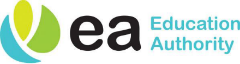 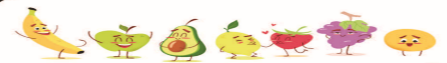 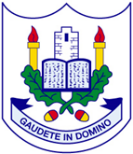 MondayTuesdayWednesdayThursdayFridayWEEK 129th Aug26th Sept 24th Oct21st Nov19th Dec16th JanSpaghetti Bolognaise orMargherita PizzaCrusty breadSweetcorn SalsaPotato SaladRaspberry Ripple Ice Cream & Watermelon ChunksRoast Loin of Pork or Salmon TailsTraditional Stuffing/GravyCarrot & Parsnip and Broccoli FloretsOven Dry Roast & Mashed Potato   Popcorn Cookies with Pear Slices & Black GrapesBreast of Chicken Curry with Boiled Rice & Naan Bread orBBQ Chicken PaniniTossed Salad & ColeslawGarden PeasChocolate & Pear Sponge with CustardChicken GoujonsorChicken Stir FrySweetcorn & Red PepperBaked BeansFrozen Smoothies & Fresh FruitFish Fingers orBurger in a BapTossed SaladBaked BeansChipped Potato/Baked PotatoFresh Fruit Selection & YoghurtsWEEK 25th Sept 3rd Oct31st Oct28th Nov26th Dec23rd JanOven Baked Sausages orHomemade Chilli ChickenSavoury NoodlesBaked Beans/Tossed SaladMashed PotatoesArctic Roll with Sliced PeachesBreaded Fish FilletsorLasagne & Crusty breadSweetcorn & Peas/ Asian SlawMashed PotatoPineapple Chunks Frozen YoghurtChicken Tikka with Boiled Rice & Naan Bread, Garden Peas or Chicken & Cheese PaniniGarden PeasBaked PotatoTossed SaladApple Sponge & CustardRoast Breast of Chicken orSalmon TailsTraditional Stuffing/GravySavoy cabbage/Diced CarrotsOven Roast Dry & Mashed PotatoChocolate Brownie with Raspberry MilkshakeSteak Burger & BaporFrench Bread PizzaChipped/Baked PotatoTossed SaladColeslaw  Flakemeal Biscuit & Fruit    ChunksWEEK 312th Sept 10th Oct7th Nov5th Dec2nd Jan30th JanBreast of Chicken Curry & Rice, Naan Bread,Garden Peasor Filled Baked PotatoesSalad SelectionFrozen Yoghurt & Fresh Fruit SelectionFish Fingers orIrish Stew & Wheaten BreadBaked Beans/SweetcornMashed PotatoTossed SaladSwiss Roll filled with Yoghurt and Fruit Breaded Chicken Goujons or Spicy Chicken in a Warm Tortilla WrapPasta SaladSweetcorn,Homemade Chilli WedgesVanilla Ice Cream, Pears, & Chocolate SauceRoast Gammon orSalmon TailsTraditional Stuffing, GravyBaton Carrots/Broccoli Oven Dry Roast & Mashed PotatoesRice Pudding and Melody of FruitSteak Burger with Bap or Vegetable Pasta BakeTossed Salad/ColeslawChipsBaked PotatoFlakemeal  Biscuits & Fresh Fruit ChunksWEEK 419th Sept17th Oct14th Nov12th Dec9th Jan6th FebSpaghetti Bolognaise with Crusty Breador Tuna & Sweetcorn Wrap½ Baked Potato with CheeseTossed SaladHoney Dew Melon Wedges and Ginger Cookie BUFFET:Selection of Sandwiches(Chicken/Cheese/Tuna)Fish BitePizza FingersCocktail SausagesCarrot SticksFruit Muffin & MilkshakeBreast of Chicken Curry with Boiled Rice & Naan Bread, Garden Peas or Savoury MinceGarden PeasMashed PotatoFruit Crumble & CustardRoast Beef orSalmon Tails Traditional Stuffing/GravyCauliflower CheeseFresh Diced CarrotsOven Dry Roast & Mashed PotatoChocolate Brownie and Banana chunkBreaded Chicken Bites or Chicken and Cheese PaniniBaked BeansChipped/Baked PotatoTossed Salad/ColeslawJelly, Ice Cream & Fresh Fruit